To become a part of of organization where I can experience a degree of trust and level of experience to apply my academic knowledge and skills.  Weight                          : 51 kg                            College:		 University of Immaculate Conception			  2008-2012Secondary:	             Salaman InstitutePrimary:		 Salaman Central Elementary SchoolAccount MANAGER (AUGUST 2015-January 2016)Besterm International CorporationJob Description:Manages new business and existing accounts, providing customer supportMaintains account files including information on equipment, ordering patterns, contact person, pricing, and profitability objectives. Report Business Review every Mid-year and end of the year.Develop a trusted advisor relationship with key accounts, customer stakeholders and executive sponsorsAccount MANAGER (MARCH 2014-jULY 2014)   Automated Technologies Inc.Job Description:Operate as the lead point of contact for any and all matters specific to your customersBuild and maintain strong, long-lasting customer relationshipsIdentify and grow opportunities within territory and collaborate with sales teams to ensure growth attainmentEnsure the timely and successful delivery of our solutions according to customer needs and objectivesSales/Account EXECUTIVE (APRIL 2012- march 2014)   Digital Interface Inc.Job Description:Attend to customer’s queries in a positive mannerProvide customers with quotations.Negotiate the terms of an agreement and close sales. Gather market and customer information and provide feedback on buying trends. Represent your organization at trade exhibitions, events and demonstrations.Contributed to consistently good monthly sales figures.Contributed effectively to merchandising ideas at team sale meetings.Successfully applied the principles of retail selling to meet brand standard- Sales & Marketing				- Computer Hardware and Software- Adobe Photoshop				- Microsoft Word/Excel PowerPoint- Windows Movie Maker			- Adobe Reader- Data Encoding and Web Research  		- Computer Networks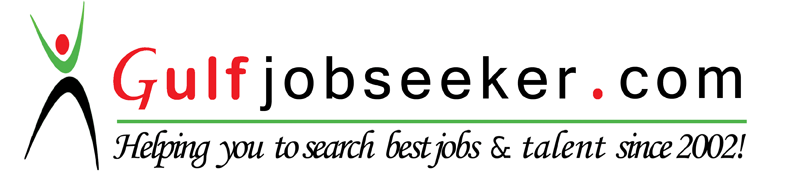 Whats app  Mobile:+971504753686 Gulfjobseeker.com CV No:259872E-mail: gulfjobseeker@gmail.com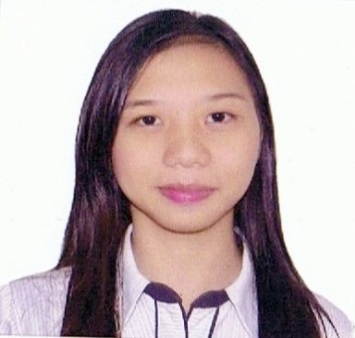 OBJECTIVE                                                                                                                     PERSONAL  PROFILEDate of Birth   :01 February 1992 Marital Status       : SingleGender:FemaleHeight: 5’3”EDUCATIONAL  ATTAINMENTWORK EXPERIENCEACHIVEMENTS: SKILLS: